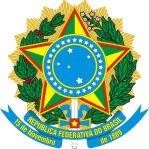 CONSELHO DE ARQUITETURA E URBANISMO DO RIO DE JANEIRO - CAU/RJANEXO IXOrçamento Estimado em PlanilhasObjeto: Contratação de pessoa jurídica especializada para a compra de equipamentos de informática e acessórios.LOTE 01Valor Médio lote 1: R$40.313,10 (Quarenta mil trezentos e treze reais e dez centavos).Valor Máximo a ser pago para o lote 1: R$40.313,10 (Quarenta mil trezentos e treze reais e dez centavos).Valor Médio lote 2: R$21.316,99 (Vinte e um mil trezentos e dezesseis reais e noventa e nove centavos).Valor Máximo a ser pago para o lote 2: R$21.316,99 (Vinte e um mil trezentos e dezesseis reais e noventa e nove centavos).DESCRIÇÃO/ESPECIFICAÇÃOQTDE.EMPRESASEMPRESASEMPRESASDESCRIÇÃO/ESPECIFICAÇÃOQTDE.PESSOA JURÍDICA IPESSOA JURÍDICA IIPESSOA JURÍDICA IIITablets + Acessórios1R$ 2.105,62R$ 1.937,00R$ 4.020,00Tablets + Acessórios15R$ 31.584,30R$ 29.055,00R$ 60.300,00VALOR MÉDIOVALOR MÉDIOR$ 40.313,10R$ 40.313,10R$ 40.313,10LOTE 02LOTE 02LOTE 02LOTE 02LOTE 02QTDE.PESSOA JURÍDICA IPESSOA JURÍDICA IIPESSOA JURÍDICA IIIImpressora Térmica1R$ 1.135,001.199,00R$ 1.700,00Impressora Térmica5R$ 5.675,00R$ 5.995,00R$ 8.500,00PESSOA JURÍDICA IPESSOA JURÍDICA IIPESSOA JURÍDICA IIIImpressoras Multifuncional (A4)1R$ 3.149,87R$ 2.455,00R$ 2.999,00Impressoras Multifuncional (A4)1R$ 3.149,87R$ 2.455,00R$ 2.999,00PESSOA JURÍDICA IPESSOA JURÍDICA IIPESSOA JURÍDICA IIIImpressoras Multifuncional (A3)1R$ 14.165,00R$ 13.462,10R$ 7.550,00VALOR MÉDIOVALOR MÉDIOR$ 21.316,99R$ 21.316,99R$ 21.316,99